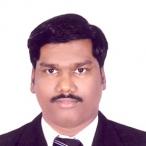 Vinu Vinu.349126@2freemail.com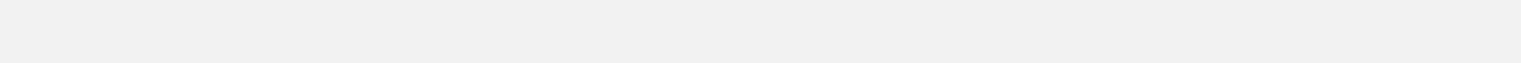 PROFESSIONAL SUMMARYExcellent working knowledge of logistic operations like Customs Procedure, Distribution, Transportation, Warehousing and Import-Export. Expertise in handling all import and export shipment, rates negotiation and customer complaints. Proven ability to provide quality account management; proficient in creating computer generated presentations and international correspondences. Innovative, enthusiastic, analytical, result and detailed oriented marketing professional with demonstrated success in optimizing sales targets. Ability to interact with customers across cultures to establish strong business alliances on the foundation of trust, competence and integrity. PROFESSIONAL EXPERIENCE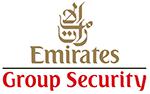 TRANSGUARD VALUABLE — EMIRATES GROUP, DUBAI,             Feb 2010 TO Nov 2015LOGISTICS COODINATORPeriod: June 2014 – Nov 2015ResponsibilitiesEnsure effective and timely implementation of all Logistics related daily operational goals inclusive of Shipping functions and Inventory Management. Head team to develop, articulate and maintain company SOP in day to day operations. Lead training and motivate the dispatch team and form a channel between operations and dispatch team. Manages office functions to support the Sales Manager and Operations manager Monitoring the Job through its finalization and customer invoicing. Meticulously plan and coordinate detailed tasks within quality standards, established deadlines, and budgetary requirements. Identify enhancement opportunities and suggest solutions for improvement to top management. Inventory Management of stocks and conducting audit monthly and preparing Audit report for Management. Following up the document submission to customs as well as claim releasing-both deposit / Non-Remittance. Executing MAWB AND HAWB for export shipments.Processing all types of Customs bill of entry in E-mirsal II for clearance of sea/Land cargo.   processing Exit/entry, Claim SubmissionOPERATIONS EXECUTIVEPeriod: Feb 2010 – June 2014ResponsibilitiesAdministration of cargo operations under Import & Export. Coordination with Dnata for DO, processing Bill of Entry from Mirsal-II & overall Logistics supervision. Conducting Customs inspection for shipments under Temporary, TIB, FZ out/in & Transit. Negotiating rates with Airline and doing the booking and giving shipping instructions to the back office. Providing services knowledge to the customers in an efficient way. Sending pre-alert as well as correspondence with overseas agents for smooth Export/Import operation. Attend sales enquiries of clients and agents Other Administrative related works as directedExperience with ERP systems (preferably SAP)ALL BOUND GLOBAL FREIGHT LOGISTICS INCHARGEPeriod: Jan 2016 to Dec 2016ResponsibilitiesArrangement the proper storage of goods and warehouse organisation.Understand and know the products (specifications, usage and purpose) Record and control all stock movements.Organize, participate and manage quality inspection of incoming goods Identify and report stock discrepancies, faulty /damaged/expired products.Follow justified customer complains.Organize material transportation and reception (Gate pass, Freight forwarders, GRN etc).Handle all material custom/tax clearances with authorities & suppliers.Dully Control incoming documents from customers/suppliers (Signatures, stamps).Control stock ledger, stock balance and stock reordering by analyzing the movement.Generate Item code and update prices in ERP.Provide product technical support to sales persons and office coordinator.Collaborate and communicate efficiency with team members and all staff.Skills and StrengthsComputer skills:MS Office Applications (Word, Excel, Outlook and PowerPoint)Personal Strengths:Strong interpersonal and problem solving skills. Proven leadership and mentoring ability Strong process related understanding and implementation. Possess strong written and oral communication skills. Ability to handle multiple tasks and meet deadlines. Ability to take initiatives and work under minimal supervision. Positive attitude with excellent time management skills. Academic ProfileBACHELOR OF COMMERCE (2009) ALAGAPPA UNIVERSITYTrainingsBasic Airline Security & DGR Awareness Course Cargo Security Logistics Management Personal InformationDate of Birth: Nov. 18, 1986Marital Status: SingleLinguistic: English, Hindi, and MalayalamNationality: IndianVisa Status: VISIT VISALicence detailsU A E Driving License: Light Vehicle